Observe as ilustrações e os verbos em inglês.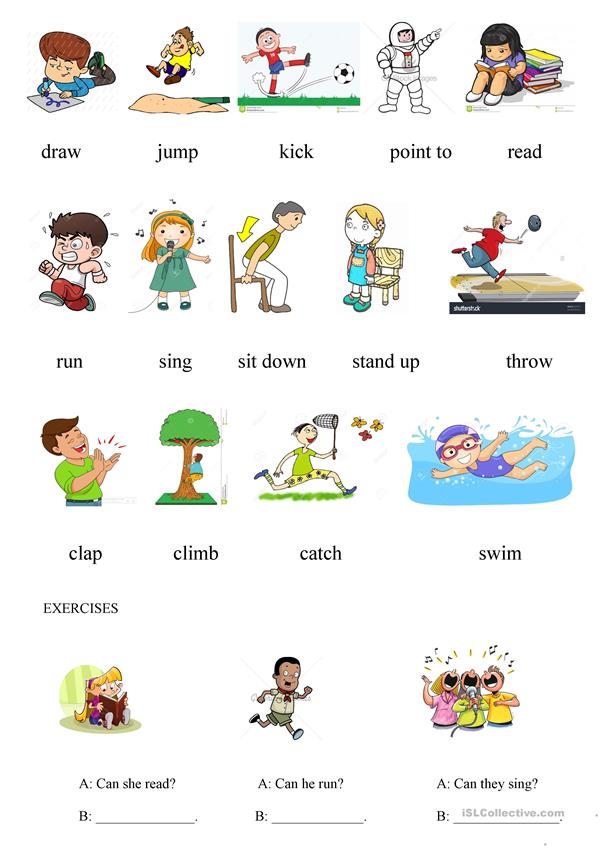 Cole as imagens sobre as sombras das actions, buscando compreender o significado de cada um.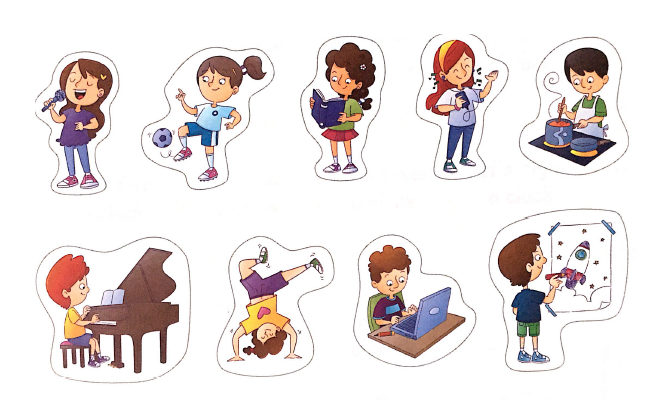 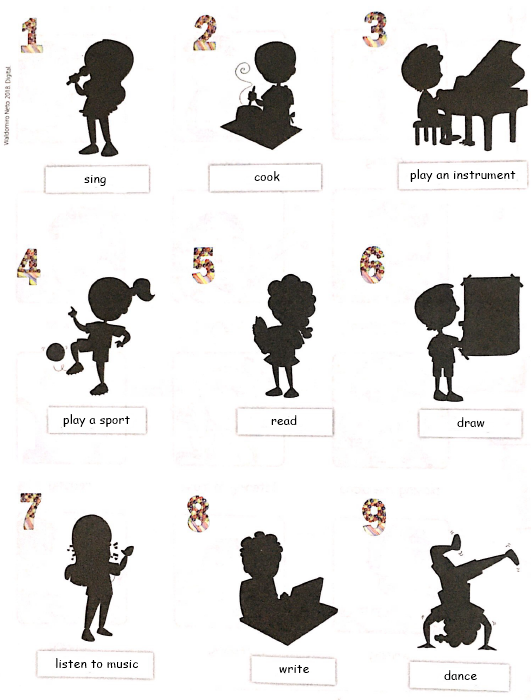 